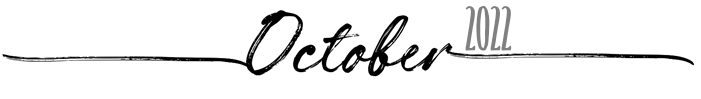 SundayMondayTuesdayWednesdayThursdayFridaySaturday25262728293012    Terrea/KaceyCUBSpaghettiChurch3    BridgetFaith CommunityAdult Mac & Cheese4    DianneIgniteChicken/Corn CasseroleClothing Issue5      AmandaSpice of LifeBible Study6     MichelleConcordiaBreakfastPrayer on the Streets7      DianneFBCSABaked ZitiWorship89  Terrea/KaceyFellowship of SAPinto Beans/SausageChurch10   BridgetBaruch Eloheinu KehilahJewish Cuisine11   DianneRebelHamburger Gravy/Rice12      AmandaBBQ4HopeChicken FajitasBible Study13    MichelleBethesdaMexican DishPrayer on the Streets14      DianneFBCSAHam BakeMobile Library15 Women’s Conference10-1pm16  Terrea/KaceyNorthrockHamburgersChurch17   BridgetFaith CommunitySloppy Joes18   DianneCrossroadsCajun PastaClothing Issue19      AmandaSpice of LifeBible Study20     MichelleCBCBTater Tot CasserolePrayer on the Streets21    DianneFBCSASausages/BeansPrayer Education2223  Terrea/KaceyCBCChicken Gravy/RiceChurch24  BridgetUIWChicken Pot Pie25   DianneGrace PavilionChicken & Jollop26        AmandaLegacyBeef StroganoffBible Study27    MichelleHarvestChicken AdoboPrayer on the Streets28    Dianne FBCSATeriyaki ChickenBible Project2930  Terrea/KaceyTCC, LLCSausage Potato HashChurch31   BridgetOPENSwedish Meatballs1234 5